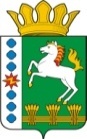 КОНТРОЛЬНО-СЧЕТНЫЙ ОРГАН ШАРЫПОВСКОГО РАЙОНАКрасноярского краяЗаключениепо результатам внешней проверке годового отчета муниципального казенного учреждения «Управление образования» Шарыповского района об исполнении бюджета за 2013 годОснование для проведения внешней проверки годового отчета:- п.3 ст.5 Решения Шарыповского районного Совета депутатов от 20.09.2012 № 31/289р «О внесении изменений и дополнений в Решение Шарыповского районного Совета депутатов от 21.06.2012 № 28/272р «О создании Контрольно – счетного органа Шарыповского района» (в ред. от 20.03.2014 № 46/536р);- п. 3.1. плана работы Контрольно – счетного органа Шарыповского района на 2014 год утвержденный председателем Контрольно – счетного органа от 20.12.2013;- приказ Контрольно – счетного органа Шарыповского района от 27.03.2014 № 8 «О начале проведения внешней проверки  годовых отчетов главных распорядителей бюджетных средств об исполнении районного бюджета за 2013 год».Цель контрольного мероприятия:- проверка годового отчета муниципального казенного учреждения «Управление образования» Шарыповского района об исполнении бюджета за 2013 год.Предмет контроля: средства бюджета Шарыповского района.Объект контроля: муниципальное казенное учреждение «Управление образования» Шарыповского района.Перечень изученных документов: - Решение Шарыповского районного Совета депутатов от 06.12.2012 № 34/342р  «О бюджете района на 2013 год и плановый период 2014 и 2015 годов» (в ред. от 20.12.2013 № 46/526р);- Инструкция «О порядке составления и представления годовой, квартальной и месячной отчетности об исполнении бюджетов бюджетной системы Российской Федерации», утвержденная приказом Минфина Российской Федерации от 28.12.2010 №191н (в ред. от 29.11.2011 № 191н, от 26.10.2012 №138н);- бухгалтерская и иная отчетность.Результаты проведенной внешней проверке отчета об исполнении бюджета за 2013 годВнешняя проверка проведена в соответствии со Стандартом финансового контроля 3 «Порядок проведения внешней проверки годового отчета об исполнении районного бюджета» утвержденного приказом Контрольно – счетного органа Шарыповского района от 16.12.2013 № 30. В соответствии с пунктом 3 статьи 264.1 Бюджетного кодекса Российской Федерации для проведения внешней проверки об исполнении бюджета за 2013 год предоставлены следующие документы: 1) отчет об исполнении бюджета;2) баланс исполнения бюджета;3) отчет о финансовых результатах деятельности;4) отчет о движении денежных средств;5) пояснительную записку.С учетом вносимых изменений в сводную бюджетную роспись в годовом отчете об исполнении бюджета главного распорядителя, получателя средств бюджета лимиты бюджетных обязательств утверждены и доведены в сумме 347 154 218,19 рублей, фактическое  исполнение составило в сумме 344 552 790,36 рублей или на 99,25%.Недоиспользованы бюджетные ассигнования в сумме 2 601 427,83 рубля или на 0,75% по следующим кодам бюджетной классификации:По КФСР 0701 КЦСР 4367500 «Краевые выплаты воспитателям, младшим воспитателям и помощникам воспитателей в краевых государственных и муниципальных образовательных учреждениях, реализующих основную общеобразовательную программу дошкольного образования детей» неисполнение бюджетных ассигнований в сумме 77 100,00 рублей или на 6,6% в связи с выплатой больничного листа.По КФСР 0701 КЦСР 5201501 «Региональные выплаты и выплаты, обеспечивающие уровень заработной платы работников бюджетной сферы не ниже размера минимальной заработной платы (минимального размера оплаты труда)» неисполнение плана в сумме 41 310,00 рублей или 2,05% в связи с фактическим начислением региональной выплаты.По  КФСР 0701 КЦСР 5227404 «Денежные премии победителям конкурсного отбора «Детские сады - детям»» неисполнение в сумме 250 000,00 рублей или 100,00%, денежные средства не поступили из краевого бюджета.По КФСР 0701 КЦСР 7951400 «Долгосрочная целевая программа «Развитие системы дошкольного образования» на 2013-2015 годы» экономия средств в сумме 504 472,30 рублей или на 9,61% образовалась в связи с проведением котировок.По КФСР 0702 КЦСР 4219201 «Предоставление субсидии бюджетным общеобразовательным учреждениям на выполнение муниципального задания» неисполнение муниципальных заданий за 2013 год составило в сумме 182 070,00 рублей или 0,41%. По КФСР 0702 КЦСР 4239202 «Предоставление субсидии бюджетным учреждениям дополнительного образования детей на иные цели» неисполнение в сумме 30 000,00 рублей или 100,00%. Денежные средства по МБОУ ШР ДЮЦ №35 были выделены в декабре месяце, в связи с отсутствием, необходимых товаров в торговых точках г.Шарыпово и невозможностью заключения договора с поставщиками других территорий из-за коротких сроков. Средств возвращены в бюджет района.По КФСР 0702 КЦСР 4367500 «Краевые выплаты воспитателям, младшим воспитателям и помощникам воспитателей в краевых государственных и муниципальных общеобразовательных учреждениях, реализующих основную общеобразовательную программу дошкольного образования детей»  неисполнение в сумме 164 643,37 рублей или на 16,94% в связи с выплатой больничных листов, выплаты произведены по факту.По КФСР 0702 КЦСР 5200901 «Ежемесячное денежное вознаграждение за классное руководство за счет средств федерального бюджета» неисполнение в сумме 36 828,00 рублей или на 1,53%, ежемесячное денежное вознаграждение начислено по факту. По КФСР 0702 КЦСР 5200902 «Ежемесячное денежное вознаграждение за классное руководство за счет средств краевого бюджета неисполнение в сумме 30 557,00 рублей или на 18,09% в связи с выплатой больничных листов.По КФСР 0702 КЦСР 5225103 «Осуществление (возмещение) расходов, направленных на создание безопасных и комфортных условий функционирования объектов муниципальной собственности, развитие муниципальных учреждений» экономия сложилась в сумме 468 006,14 рублей или на 26,26% по результатам проведенных котировок.По КФСР 0702 КЦСР 5226203 «Субсидии бюджетам муниципальных образований края на реализацию мероприятий по проведению обязательных энергетических обследований муниципальных учреждений Красноярского края» не использованы бюджетные ассигнования в сумме 117 400,00 рублей или на 100,00% в связи с тем, что денежные средства не поступили из краевого бюджета.По КФСР 0702 КЦСР 7951400 «Долгосрочная целевая программа «Развитие системы дошкольного образования» на 2013-2015 годы» не использованы бюджетные ассигнования в сумме 39 325,00 рублей или на 2,06%.По КФСР 0702 КЦСР 5226203 «Субсидии бюджетам муниципальных учреждений края на реализацию мероприятий по проведению обязательных энергетических муниципальных учреждений Красноярского края» не использованы бюджетные ассигнования в сумме 58 700,00 рублей или на 100,00% в связи с тем, что денежные средства не поступили из краевого бюджета.По КФСР 0702 КЦСР 7950500 «Долгосрочная целевая программа «Энергосбережение и повышение энергетической эффективности в Шарыповском районе» на 2010-2014 годы» экономия сложилась в сумме 59,00 рублей или на 33,33%  так как средства, предусмотренные на софинансирование по программе энергосбережения, на реализацию данной программы денежные средства из краевого бюджета не поступили, По КФСР 1003 КЦСР 9210213 «Реализация государственных полномочий по обеспечению содержания в муниципальных дошкольных образовательных учреждениях (группах) детей без взимания родительской платы»  неисполнение  в сумме 2 624 рубля, так как денежные средства не поступили из краевого бюджета. По КФСР 1004 КЦСР 5206001 «Компенсация части родительской платы за содержание ребенка в образовательных организациях, реализующих основную общеобразовательную программу дошкольного образования, без учета расходов на доставку» не исполнены бюджетные ассигнования в сумме 289 948,43 рубля или на 39,61%, так как получателями компенсации не предоставлены соответствующие документы для выплаты компенсации. По КФСР 1004 КЦСР 5206002 «Оплата услуг почтовой связи или российских кредитных организаций, связанных с доставкой компенсации части родительской платы за содержание ребенка в образовательных организациях края, и компенсация затрат на обеспечение деятельности специалистов, реализующих переданные государственные полномочия»  не исполнение по бюджетным ассигнованиям в сумме 10 088,37 рублей или на 69,1%  в связи со сложившейся экономии по выплате компенсации родительской платы, сложилась экономия и по доставке компенсации.Анализ исполнения мероприятий в рамках целевых программ за 2013 год(рублей)Экономия денежных средств по результатам проведенных котировок образовалась по следующим мероприятиям: - по КЦСР 4320204 в сумме 5 141,00 рублей или 0,54:;- по КЦСР 5221302  в сумме 17 098,25 рублей или 0,50%.;- по КЦСР 5225103 в сумме 468 006,10 рублей или 26,26%.По КЦСР 5226203 и КЦСР 5227404 не выполнение бюджетных ассигнований  100,00% в связи с тем, что денежных средства не поступили из краевого бюджета.По КЦСР 7950100 ДЦП «Обеспечение жизнедеятельности образовательных учреждений» на 2013-2015 годы экономия бюджетных ассигнований в сумме 15 985,00 рублей образовалась в связи с проведением котировок по капитальному ремонту учреждений.По КЦСР 7951400 ДЦП «Развитие системы дошкольного образования» на 2013-2015 годы экономия бюджетных ассигнований в сумме 543 797,30 рублей или 7,59% образовалась по результатам проведенных котировок.По всем вышеперечисленным долгосрочным целевым программам исполнение составило 100%.Согласно таблицы № 5 к пояснительной записке «Сведения о результатах мероприятий внутреннего контроля в Управлении социальной защиты населения администрации Шарыповского района осуществляется внутренний предварительный,  текущий и последующий контроль. Предварительный контроль осуществляется за соответствием заключенных договоров объектам ассигнований и лимитам бюджетных обязательств, за оформлением первичных  документов.Текущий контроль осуществляется по проверке соответствия остатков денежных средств на лицевых счетах в территориальном отделе Краевого казначейства выделенных в регистрах бюджетного учета (по мере поступления выписок из лицевых счетов) и остатков бюджетного учета, контроль за превышением сумм заключенных договоров остаткам лимитов бюджетных обязательств по соответствующим статьям расходов.Последующий контроль проводится в плане соответствия перечня получаемых учреждением товаров (работ, услуг), контроль за правильностью расчетов с внебюджетными фондами и налоговыми органами.Нарушений по результатам контрольных мероприятий не установлено.В 2013 году Контрольно – счетным органом проведена проверка правильности планирования фонда оплаты труда и штатного расписания МКУ «Управление образования» Шарыповского района на 2013 год.По результатам проведенной установлено следующие:- фонд оплаты труда планируется по штатному расписанию не соответствует утвержденным бюджетным ассигнованиям на 2013 год;- Юристом МКУ УО ШР Положение об оплате труда работников Управления образования составлено и передано на рассмотрение в Шарыповскую межрайонную прокурору поздно. Учреждение функционирует с 01.01.2013, а Положение разработано в июле месяце 2013 года.ВЫВОДЫ:Нарушений по составлению отчета об исполнении бюджета за 2013 год при проведении внешней проверке годового отчета не установлено.Формы отчетности «Сведения об исполнении бюджета» (0503164) и «Сведения об исполнении мероприятий в рамках целевых программ» заполнены не в полном объеме, отсутствует информация, позволяющая дать оценку факторам, повлиявшим на исполнение бюджета района.Фактов не достоверности бюджетной отчетности не выявлено.Фактов, способных повлиять на достоверность бюджетной отчетности, не выявлено.Код раздела, подраздела расходов по бюджетной классификацииНаименование показателяСумма по плануСумма по фактусумма неисполнения% исполнения0701предоставление дошкольного образования46 412 948,0245 540 065,72872 882,3098,120702предоставление общего и дополнительного образования271 599 260,62270 492 912,201 106 348,4299,590707молодежная политика и оздоровление детей3 480 338,003 473 913,006 425,0099,820709предоставление услуги по внешкольной работе с детьми18 774 047,5518 644 473,24129 574,3199,311003социальное обслуживание населения6 141 024,005 954 863,00186 161,0096,971004охрана семьи и детства746 600,00446 563,20300 036,8059,81347 154 218,19344 552 790,362 601 427,8399,25код целевой статьи расходов по бюджетной классификациинаименование  программы, мероприятияутверждены бюджетные ассигнованияисполненоотклонение% исполнения0923401субсидии бюджетам муниципальных образований края на реализацию мероприятий по проведению обязательных энергетических обследований муниципальных учреждений края по контрактам (договорам), заключенным в 2012 году713 303,83713 300,003,83100,004320203оплата стоимости набора продуктов питания или готовых блюд и их транспортировку в лагерях с дневным пребыванием детей1 212 800,001 212 800,000,00100,004320204оплата стоимости путевок для детей в краевые и муниципальные загородные оздоровительные лагеря, негосударственные организации отдыха, оздоровления и занятости детей, зарегистрированные на территории  края, муниципальные загородные оздоровительные лагеря954 100,00948 959,005 141,0099,465221302проведение реконструкции или капитального ремонта зданий общеобразовательных учреждений края, находящихся в аварийном состоянии3 419 500,003 402 401,7517 098,2599,505225101содействие достижению и поощрение достижения наилучших значений показателей комплексного социально - экономического развития муниципального образования2 468 880,002 468 880,000,00100,005225102реализация муниципальных программ, направленных на повышение бюджетных расходов223 656,50223 656,500,00100,005225103осуществление (возмещение) расходов, направленных на создание безопасных и комфортных условий функционирования объектов муниципальной собственности, развитие муниципальных учреждений 1 782 200,001 314 193,86468 006,1073,745225108содействие развития налогового потенциала2 271 579,602 271 579,600,00100,005226203субсидии бюджетам муниципальных образований края на реализацию мероприятий по проведению обязательных энергетических обследований муниципальных учреждений 176 100,000,00176 100,000,005226207субсидии бюджетам муниципальных образований края на реализацию мероприятий по проведению обязательных энергетических обследований муниципальных учреждений края по контрактам (договорам), заключенным в 2012 году55 400,0055 400,000,00100,005227404денежные премии победителям конкурсного отбора «Детские сады - детям»250 000,000,00250 000,000,005227407реконструкция здания под детский сад в с.Родники Шарыповского района, а также приобретение оборудования и мебели12 653 087,4012 653 087,400,00100,007950100ДЦП "Обеспечение жизнедеятельности образовательных учреждений" на 2013-2015 годы4 822 669,444 806 684,4415 985,0099,677950200ДЦП "Организация отдыха и оздоровление детей в каникулярное время" на 2011-2013 годы1 312 438,001 312 154,00284,0099,987950500ДЦП "Энергосбережение и повышение энергетической эффективности в Шарыповском районе" на 2010-2014 годы295 457,00295 280,00177,0099,947950600ДЦП "Развитие системы дополнительного образования"1 046 528,001 046 527,001,00100,007950900ДЦП "Развитие и поддержка талантливых детей и педагогов Шарыповского района" на 2011-2013 годы1 347 888,721 347 888,720,00100,007951300ДЦП "Доступная среда для инвалидов" на 2011-2013 годы84 830,0084 830,000,00100,007951400ДЦП "Развитие системы дошкольного образования" на 2013-2015 годы7 161 501,946 617 704,64543 797,3092,417952100ДЦП "Повышение эффективности бюджетных расходов Шарыповского района" на 2012-2014 годы3 781,003 781,000,00100,00Председатель Контрольно – счетного органа                                            Г.В. СавчукНачальник МКУ «Управление образования» Шарыповского района                                 Д.А. ПолежаевАудитор 	Контрольно – счетного органа                                           И.В. ШмидтНачальник учета и отчетности учреждений образования  МКУ «Центр бухгалтерского учета» Шарыповского района                                 М.Ю. Максимова